Shire of Victoria Plains2019 Australia Day Nomination FormSELECT CATEGORY:Citizen of the Year	           Senior Citizen of the Year	         Young Citizen of the Year (Under 26)Community Event of the Year			Volunteer of the YearWho/ which group would you like to nominate?Name:Why are you nominating this person/ group?Contact details for person/ group nominated:Name:Contact phone/ email:Your details:Name:Contact phone/ email: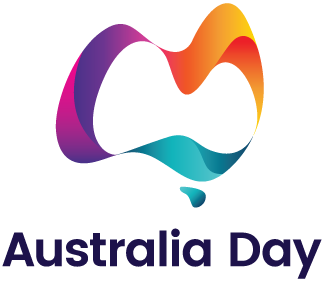 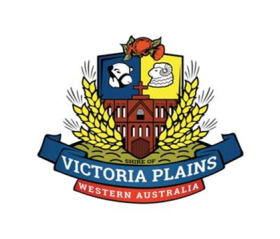 